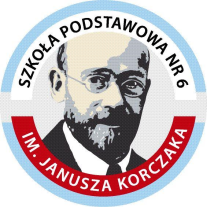 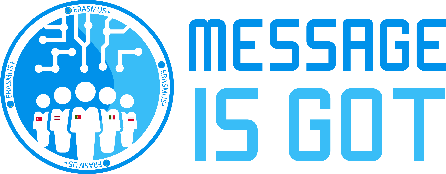 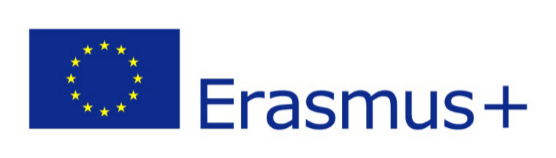 Regulamin udziału w projekcie Erasmus +§ 1Niniejszy regulamin określa zasady rekrutacji i warunki udziału w realizacji projektu pt. „Message is got” który jest współfinansowany przez Unię Europejską w ramach sektora edukacji szkolnej, partnerstwa strategiczne– współpraca szkół programu Erasmus +.§ 2 Ogólne informacje o projekcie 1. Projekt realizowany jest w okresie od 31-01-2022 do 30-12-2022. 2. Projekt jest finansowany przez Unię Europejską i jest realizowany w ramach programu partnerstwa strategiczne na rzecz edukacji szkolnej – współpraca szkół programu Erasmus +. 3. Projekt skierowany jest do uczniów Szkoły Podstawowej nr 6 w Kołobrzegu, im. Janusza Korczaka. 4. W realizacji zadań projektu może wziąć udział dowolna liczba uczniów. 5. Udział w projekcie jest dobrowolny. 6. Projekt realizowany jest w formie zajęć pozalekcyjnych, zajęć szkolnych oraz indywidualnie przez uczniów. 7. Główne cele projektu to: - podniesienie świadomości młodzieży na temat integracji społecznej, - kształtowanie postaw tolerancji wśród młodzieży, - zdobycie doświadczenia w działaniach w środowisku międzynarodowym, - nabycie przez uczestników praktycznych umiejętności i kompetencji społecznych, - wzrost umiejętności posługiwania się językiem obcym, - wzbogacenie oferty szkoły oraz jej prestiżu w środowisku lokalnym, - uświadomienie i przybliżenie nauczycielom i uczniom różnorodności kultur, języków i wartości europejskich, - rozwój współpracy międzynarodowej, 8. W ramach projektu przewiduje się krótkoterminowe wyjazdy do czterech szkół partnerskich: we Włoszech, w Portugalii, w Turcji, i Łotwy , a także wizytę partnerów zagranicznych w Szkole Podstawowej nr 6 w Kołobrzegu. 9. Wyjazdy są opłacane z grantu otrzymanego przez szkołę. Grant pokrywa koszty zakupu biletów lotniczych, ubezpieczenia, wyżywienia poza rodzinami goszczącymi (w trakcie wycieczek fakultatywnych lub/i podróży) oraz bilety wstępu. Uczniowie są zakwaterowani i goszczeni w rodzinach uczniów ze szkół partnerskich. Wydatki własne pokrywają uczestnicy wyjazdu, jeśli pozwoli na to grant przewidziane jest kieszonkowe dla uczniów.10. W wizytach zagranicznych przewidziany jest udział 20 uczniów (po 5 uczniów do każdego z krajów goszczących), dlatego udział w wyjazdach traktowany będzie jako wyraz uznania dla uczniów wyróżniających się szczególnym zaangażowaniem w realizację projektu.11. W przypadku, gdy uda się pozyskać dodatkowe fundusze na wyjazd ucznia wówczas, za zgodą szkoły goszczącej, liczba mobilności może ulec zmianie.§ 3 Zasady rekrutacji uczestników projektu1. Rekrutacja prowadzona będzie od 1o stycznia września 2020 r. przez Zespół Projektowy. W skład Zespołu Projektowego wchodzi: Dyrekcja Szkoły, koordynator projektu, przedstawiciele zespołu nauczycieli ds. projektu. 2. Uczestnikami projektu mogą być wszyscy uczniowie klas Szkoły Podstawowej nr 6 w Kołobrzegu, im. Janusza Korczaka .3. Kryteria brane pod uwagę przy rekrutacji uczniów do udziału w projekcie: - motywacja ucznia do udziału w projekcie, - zadeklarowanie uczestnictwa w projekcie do końca nauki w szkole, przez cały okres jego realizacji, - pozytywna opinia wychowawcy - znajomość języka angielskiego. 4. Jeżeli grupa uczniów chętnych do wyjazdu przekroczy liczbę uczestników mogących wziąć udział w wyjeździe, zostanie utworzona grupa rezerwowa. 5. Jeżeli uczeń zakwalifikowany do wyjazdu zgłosi rezygnację, na jego miejsce zostanie wybrany uczeń z listy rezerwowej. 6. Rodzice/prawni opiekunowie ucznia, który spełnia wymienione powyżej kryteria, wyrażają pisemną zgodę na udział dziecka w projekcie i przetwarzanie danych osobowych w związku z działaniami dotyczącymi projektu –załącznik nr 1 do regulaminu. 7. Uczeń składa deklarację udziału w projekcie u koordynatora projektu. 8. Lista uczestników projektu zostaje podana do publicznej wiadomości.§ 4. Zadania uczestników projektu1. Do zadań uczniów biorących udział w projekcie należy: - wspólne z opiekunami omówienie i ustalenie zasad współpracy w realizacji projektu. - podział zadań w zespole. - zgodne zespołowe podejmowanie działań objętych projektem. - promowanie działań projektowych wśród społeczności szkolnej i lokalnej. - przygotowanie zadań projektu, udział w przygotowaniu produktów końcowych, ich publiczną prezentację oraz rozpowszechnianie rezultatów po zakończeniu projektu. 2. Uczniowie mogą korzystać z pomieszczeń szkoły do celów związanych z realizacją zadań projektowych w godzinach jej pracy i wyłącznie pod opieką nauczycieli koordynatorów. §5Rezygnacja uczestnika z udziału w projekcie 1. Uczestnik ma prawo do rezygnacji w projekcie bez ponoszenia odpowiedzialności finansowej w przypadku gdy: - rezygnacja została zgłoszona na piśmie do Dyrektora SP 6 - rezygnacja została podpisana także przez rodzica/opiekuna prawnego. 2. W przypadku zakwalifikowania się ucznia na wyjazd do szkoły partnerskiej i rezygnacji z tego wyjazdu, rodzic/opiekun prawny ucznia zobowiązuje się do poniesienia kosztów wynikających z tej rezygnacji (zmiana nazwiska na bilecie lotniczym, odwołanie rezerwacji itp.) §6 Skreślenie z listy uczestników projektu 1. Koordynator zastrzega sobie prawo skreślenia ucznia z grona uczestników projektu w razie: - niewywiązywania się z realizacji powierzonych uczniowi zadań projektu, - rażącego naruszania Statutu Szkoły lub niniejszego Regulaminu - nieusprawiedliwionych 3 nieobecności na spotkaniach projektowych §7 Kryteria kwalifikacji uczniów do mobilności (międzynarodowych krótkoterminowych wyjazdów do szkół partnerskich) 1. Zaangażowanie w działania projektowe. 2. Obecność na spotkaniach dotyczących realizacji projektu. 3. Szeroko pojęte osobiste predyspozycje, jakie będą przydatne podczas zajęć w trakcie pobytu za granicą, np. komunikatywność, otwartość, i poszanowanie innych partnerów, reprezentujących inną kulturę, religię czy przekonania. 4. Nienaganna kultura osobista. 5. Co najmniej dobra ocena zachowania. 6. Dobre postępy w nauce języka angielskiego, komunikatywny stopień znajomości języka. 7. Brak przeciwwskazań zdrowotnych. 8. Deklaracja goszczenia ucznia z zagranicy. W przypadku małej liczby rodzin chętnych do zakwaterowania młodzieży zagranicznej w czasie spotkania w Polsce, uczniowie z tych rodzin będą kwalifikowani do wyjazdu w pierwszej kolejności. Zadeklarowanie przyjęcia ucznia ze szkoły partnerskiej nie jest równoznaczne z zakwalifikowaniem się do wyjazdu. 9. Przynależność do Grupy Projektowej nie jest jednoznaczne z zapewnieniem możliwości wyjazdu za granicę. §8 Zasady uczestnictwa w mobilnościach 1. Wyboru uczniów na poszczególne mobilności dokonuje Zespół Projektowy Erasmus+. 2. Uczeń może wziąć udział w wyjeździe wyłącznie za pisemną zgodą rodziców/opiekunów prawnych na wyjazd (w tym również zgodą na udzielenie pomocy medycznej) – załącznik nr 2 do regulaminu. 3. Uczeń w terminie określonym każdorazowo przez koordynatora zobowiązany jest dostarczyć komplet dokumentów (zgoda rodziców, karta informacyjna danych osobowych) oraz pisemne potwierdzenie zapoznania się z regulaminem wymiany. Ponadto wymagane jest posiadanie karty EKUZ (Europejska Karta Ubezpieczenia Zdrowotnego). 4. Przed wyjazdem organizowane jest spotkanie z rodzicami/opiekunami prawnymi uczniów wyjeżdżających, które ma na celu przekazanie niezbędnych informacji związanych z podróżą i pobytem za granicą 5. Uczestnik zobowiązany jest stosować się do postanowień, przepisów i regulaminów obowiązujących w obiekcie zakwaterowania oraz miejscach realizacji programu wycieczki (m.in. przepisów przeciwpożarowych, komunikacyjnych, poruszania się po drogach publicznych, ciszy nocnej i korzystania z kąpielisk). 6. Rezygnacja uczestnika z wyjazdu po zakupie biletów na przejazd jest jednoznaczna ze zwrotem jego kosztów przez rodziców/prawnych opiekunów ucznia (dotyczy mobilności, na które przyznany został grant w ramach programu Erasmus +). 7. Uczestnik powinien zachowywać się w sposób zdyscyplinowany i kulturalny, a obiekty zabytkowe i eksponaty muzealne traktować z należytym szacunkiem. 8. Uczestnik wycieczki podlega opiekunom i jest zobowiązany do bezwzględnego wykonywania ich poleceń. 9. Podczas podróży uczestnik zobowiązany jest do przestrzegania przepisów podróżnych oraz stosowania się do poleceń opiekunów, pilota i kierowców. 10. Uczestników obowiązuje bezwzględny zakaz palenia tytoniu, zażywania narkotyków, środków odurzających oraz napojów alkoholowych, w tym także piwa. 11. Oddalanie się uczestnika z terenu zakwaterowania oraz miejsca prowadzenia zajęć może nastąpić wyłącznie za wiedzą i zgodą opiekunów. W przypadku wyjazdu zagranicznego uczestnicy zobowiązani są również do zachowywania się zgodnie z ogólnie przyjętymi obyczajami, zasadami i zwyczajami panującymi w danym kraju. 12. Wszystkich uczestników wycieczki obowiązuje zachowanie nienarażające bezpieczeństwa własnego i innych. 13. Uczestnicy zobowiązani są do przebywania w miejscu zakwaterowania w godzinach określonych przez kierownika wycieczki oraz rodzinę goszczącą. 14. Cisza nocna obowiązuje w godzinach 22.00 – 7.00. Po godzinie 23.00 w miejscu zakwaterowania obowiązuje cisza bezwzględna /chyba, że inaczej zdecyduje opiekun lub rodzina goszcząca/ 15. Każdy uczestnik obowiązany jest dbać o swój bagaż i pieniądze oraz o porządek w miejscu zakwaterowania. Ma również obowiązek dbania o mienie i wyposażenie miejsca, w którym przebywa. Za szkody wyrządzone przez uczestnika wycieczki odpowiedzialność ponosi on sam, a w przypadku ucznia niepełnoletniego, jego rodzice lub opiekunowie prawni. 16. !!! Rodzice lub prawni opiekunowie zobowiązani są do zadbania o to, aby dziecko, będące uczestnikiem wycieczki zostało właściwie na nią wyposażone. Dotyczy to zwłaszcza ewentualnych lekarstw, legitymacji szkolnej, a przede wszystkim ważnego paszportu (lub dowodu osobistego, jeśli podróż ma miejsce na terytorium UE), a także stosownego obuwia i odzieży. Uczestnik DRASTYCZNIE nie przygotowany do wycieczki może być odesłany do domu nawet z miejsca zbiórki!!! 17. Uczestnik naruszający regulamin wycieczki może być wydalony z wyjazdu na koszt rodziców (prawnych opiekunów). W przypadku ucznia niepełnoletniego rodzice (prawni opiekunowie) zostaną również obciążeni kosztami podróży opiekuna, który będzie eskortował ucznia. 18. Uczestnik może sam dawkować sobie leki na podstawie pisemnego oświadczenia rodziców (prawnych opiekunów). 19. O wszelkich nieprawidłowościach zauważonych w czasie wyjazdu oraz w przypadku jakichkolwiek objawów chorobowych, należy natychmiast informować kierownika wyjazdu.20. Wszystkie inne sytuacje nieopisane w tym regulaminie rozstrzygane są zgodnie ze statutem Szkoły Podstawowej nr 6 w Kołobrzegu oraz zgodnie z prawem .21. Uczestnicy wyjazdu mają obowiązek napisania relacji dotyczącej wyjazdu oraz przygotowania prezentacji informującej o przebiegu spotkania. Uczniowie wykonują zadanie w języku polskim bądź angielskim (wspólnie lub indywidualnie). 22. Wszelkie kwestie sporne, które nie zostały ujęte w regulaminie, będą rozstrzygane przez Zespół Projektowy Erasmus+.Załącznik nr 1 OŚWIADCZENIE rodziców/opiekunów prawnych w sprawie zgody na udział dziecka w projekcie Programu Erasmus+ Akcja 2: Partnerstwa Strategiczne - Współpraca Szkół i przetwarzania jego danych osobowych. Wyrażam zgodę na udział mojego dziecka .................................................................................. ucznia/uczennicy klasy ................ Szkoły Podstawowej nr 6 , im. Janusza Korczaka w Kołobrzegu w projekcie „Message is Got" realizowanego przez szkołę w ramach programu Erasmus+ Akcja 2: Partnerstwa Strategiczne - Współpraca Szkół w terminie 31.12.2020r. - 30.12.2022 r. Podpis rodziców/ opiekunów prawnych ………………………………………………………………………………………………………………………………………………Przyjmuję do wiadomości, że zdjęcia, filmy i inne nagrania dotyczące uczniów biorących udział w projekcie mogą być wykorzystywane przez szkoły partnerskie i/lub ich Narodowe Agencje w materiałach promocyjnych. Wyrażam zgodę na wykorzystywanie, publikowanie i/lub powielanie fragmentów, listów, obrazów oraz nagrań dźwiękowych mojego dziecka przez szkołę macierzystą, szkoły partnerskie i ich Narodowe Agencje podczas jego udziału w projekcie. ........................................................ ………………………………………………………………………………………………..Podpis rodziców/ opiekunów prawnychZałącznik nr 2 ZGODA RODZICÓW NA WYJAZD DO………………….………….. ORAZ KARTA INFORMACYJNA W PROJEKCIE „ Message is got ” A. Wyrażam zgodę na wyjazd mojego dziecka…………………………………………. do……………………………………..: organizowany w dniach: ………………………………………………………. 1. __________________________ ______________________________ imię i nazwisko matki/prawnego opiekuna* czytelny podpis 2. __________________________ ______________________________ imię i nazwisko ojca/prawnego opiekuna* czytelny podpis Adres domowy: ________________________________________________________ Adres e-mail rodziców: __________________________________________________ Numery telefonów komórkowych rodziców/opiekunów prawnych: (mama)_____________ ;                                                    _(tata)_____________ Wyrażam również zgodę na przeprowadzenie wszelkich niezbędnych zabiegów lub operacji w stanach zagrażających życiu lub zdrowiu mojego dziecka. B. Informuję, że syn/córka*: • choruje na przewlekłe choroby: TAK NIE ………………………………………………………………………………………………….. • zażywa na stałe leki TAK NIE* ………………………………………………………………………………………………….. • jest uczulony/a* (sierść psa, kota, kurz, leki, itp.) TAK NIE* ………………………………………………………………………………………………….. • jak znosi podróż samolotem DOBRZE ŹLE* • jak znosi autokarem/samochodem DOBRZE ŹLE* • inne uwagi ……………………………………………………………………………. C. Dane osobowe uczestnika 1. Imię i nazwisko: …………………………………………………………………………… 2. Adres e-mail uczestnika:…………………………………………………………………… 3. Telefony komórkowy uczestnika: ………………………………………………………… 4. PESEL: __ __ __ __ __ __ __ __ __ __ __ 5. Klasa ……………… Data urodzenia: ……………………. 6. Numer i data ważności dokumentu, z którym będzie podróżował syn/ córka*: (dowód osobisty/ paszport*)………………………………………………………………… Prawidłowość powyższych informacji potwierdzam …………………………………………… ………………………………………………………………………….data i czytelny podpis rodzica/prawnego opiekuna Oświadczam, że zapoznałem się z regulaminem wycieczki i zobowiązuję się do jego przestrzegania. …………………………………… …………………………… data podpis uczestnikaREGULAMIN WYJAZDU ZAGRANICZNEGO ( WYMIANY) 1. Uczestnik zobowiązany jest stosować się do postanowień, przepisów i regulaminów obowiązujących w obiekcie zakwaterowania oraz miejscach realizacji programu wycieczki (m.in. przepisów przeciwpożarowych, komunikacyjnych, poruszania się po drogach publicznych, ciszy nocnej i korzystania z kąpielisk). 2. Rezygnacja uczestnika z wyjazdu po zakupie biletów na przejazd jest jednoznaczna ze zwrotem jego kosztów przez rodziców/prawnych opiekunów ucznia (dotyczy mobilności, na które przyznany został grant w ramach programu Erasmus +). 3. Uczestnik powinien zachowywać się w sposób zdyscyplinowany i kulturalny, a obiekty zabytkowe i eksponaty muzealne traktować z należytym szacunkiem. 4. Uczestnik wycieczki podlega opiekunom i jest zobowiązany do bezwzględnego wykonywania ich poleceń. 5. Podczas podróży uczestnik zobowiązany jest do przestrzegania przepisów podróżnych oraz stosowania się do poleceń opiekunów, pilota i kierowców. 6. Uczestników obowiązuje bezwzględny zakaz palenia tytoniu, zażywania narkotyków, środków odurzających oraz napojów alkoholowych, w tym także piwa. 7. Oddalanie się uczestnika z terenu zakwaterowania oraz miejsca prowadzenia zajęć może nastąpić wyłącznie za wiedzą i zgodą opiekunów. W przypadku wyjazdu zagranicznego uczestnicy zobowiązani są również do zachowywania się zgodnie z ogólnie przyjętymi obyczajami, zasadami i zwyczajami panującymi w danym kraju. 8. Wszystkich uczestników wycieczki obowiązuje zachowanie nie narażające bezpieczeństwa własnego i innych. 9. Uczestnicy zobowiązani są do przebywania w miejscu zakwaterowania w godzinach określonych przez kierownika wycieczki oraz rodzinę goszczącą. 10. Cisza nocna obowiązuje w godzinach 22.00 – 7.00. Po godzinie 23.00 w miejscu zakwaterowania obowiązuje cisza bezwzględna /chyba, że inaczej zdecyduje opiekun lub rodzina goszcząca/ 11. Każdy uczestnik obowiązany jest dbać o swój bagaż i pieniądze oraz o porządek w miejscu zakwaterowania. Ma również obowiązek dbania o mienie i wyposażenie miejsca, w którym przebywa. Za szkody wyrządzone przez uczestnika wycieczki odpowiedzialność ponosi on sam, a w przypadku ucznia niepełnoletniego, jego rodzice lub opiekunowie prawni. 12. !!! Rodzice lub prawni opiekunowie zobowiązani są do zadbania o to, aby dziecko, będące uczestnikiem wycieczki zostało właściwie na nią wyposażone. Dotyczy to zwłaszcza ewentualnych lekarstw, legitymacji szkolnej, a przede wszystkim ważnego paszportu (lub dowodu osobistego, jeśli podróż ma miejsce na terytorium UE), a także stosownego obuwia i odzieży. Uczestnik DRASTYCZNIE nie przygotowany do wycieczki może być odesłany do domu nawet z miejsca zbiórki !!! 13. Uczestnik naruszający regulamin wycieczki może być wydalony z wyjazdu na koszt rodziców (prawnych opiekunów). W przypadku ucznia niepełnoletniego rodzice (prawni opiekunowie) zostaną również obciążeni kosztami podróży opiekuna, który będzie eskortował ucznia. 14. Uczestnik może sam dawkować sobie leki na podstawie pisemnego oświadczenia rodziców (prawnych opiekunów). 15. O wszelkich nieprawidłowościach zauważonych w czasie wyjazdu oraz w przypadku jakichkolwiek objawów chorobowych, należy natychmiast informować kierownika wyjazdu. 16. Wszystkie inne sytuacje nieopisane w tym regulaminie rozstrzygane są zgodnie ze statutem Szkoły Podstawowej nr 6 w Kołobrzegu  oraz zgodnie z prawem. Oświadczam, że zapoznałem się z regulaminem wycieczki i zobowiązuję się do jego przestrzegania. ______________________ ________________________________________ data czytelne podpisy rodziców i uczestnika wycieczki